                                                                                                     Maribor, 24. 5. 2022                        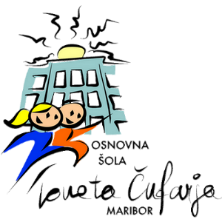  Spoštovani učenci, starši in skrbniki!                                                                         V priponki vam posredujemo prijavnico za razširjen program za šolsko leto 2022/23. S prijavnico se učenci prijavijo na vse dejavnosti razširjenega programa, ki jih bodo obiskovali naslednje šolsko leto. Prosim, če skupaj s svojimi otroki pregledate ponujene dejavnosti. Opise vseh dejavnosti najdete na šolski spletni strani ( www.cufar.si )  – zavihek RaP – Razširjen program OŠ na desni strani. Dejavnosti bodo učitelji učencem predstavili tudi v šoli in jim katero od njih tudi priporočili. Učenci bodo povezavo do prijavnice v 1KA dobili v Teamse , starši pa na eAsistent.Ko se učenec na dejavnost prijavi, jo mora obiskovati.  Izbirne dejavnosti se bodo izvajale samo, če  bo na njih prijavljeno zadostno število otrok.   Prijavnice je potrebno izpolniti najkasneje do torka, 31. 5. 2022. V primeru kakršnih koli nejasnosti pri izpolnjevanju se prosim obrnite na svoje razrednike. Zahvaljujemo se vam za sodelovanje in vas prijazno pozdravljamo. Vodja tima za RaP:  Ravnateljica: Živa Podbevšek, prof.                                             Eva Raušl 